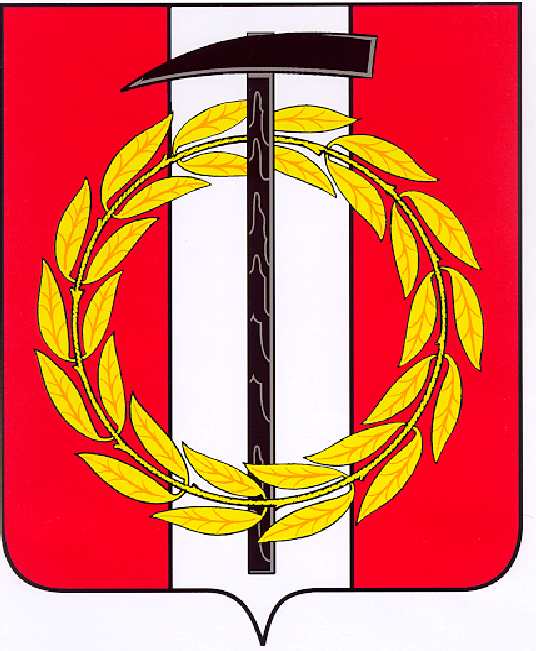 Собрание депутатов Копейского городского округаЧелябинской областиРЕШЕНИЕ      27.06.2018           537от _______________№_____О реализации Стратегии социально-экономического развития  Копейского городского округа Челябинской области до 2020 года             в 2017 году	Заслушав и обсудив информацию о реализации в 2017 году Стратегии социально-экономического развития  Копейского городского округа Челябинской области до 2020 года, Собрание депутатов Копейского городского округа РЕШАЕТ:1. Принять к сведению информацию о реализации в 2017 году Стратегии социально-экономического развития Копейского городского округа Челябинской области до 2020 года.2. Контроль исполнения настоящего решения возложить на постоянную комиссию по экономической, бюджетной и налоговой политике Собрания депутатов Копейского городского округа.Председатель Собрания депутатов Копейского городского округа 					    В.П. Емельянов